Oświadczenie 
w ramach Programu polityki zdrowotnej dla województwa lubuskiego skierowany do osób 
pracujących i powracających do pracy w zakresie rehabilitacji medycznej schorzeń układu ruchu 
i obwodowego układu nerwowego związanych ze sposobem wykonywania pracyOświadczam, że korzystałem(am)1 nie korzystałem(am)* z zabiegów rehabilitacyjnych finansowanych ze środków EFS w ramach „Programu polityki zdrowotnej d/a województwa Lubuskiego skierowany do osób pracujących i powracających do pracy w zakresie rehabilitacji medycznej schorzeń układu ruchu i obwodowego układu nerwowego związanych ze sposobem wykonywania pracy".Prawdziwość wyżej przedstawionych danych potwierdzam własnym podpisem, świadomy odpowiedzialności karnej za złożenie fałszywego oświadczenia.………………………………………czytelny podpis osoby wnioskującejImię i nazwisko: ……………………………………PESEL …………………………………………….Adres zamieszkania: …………………………………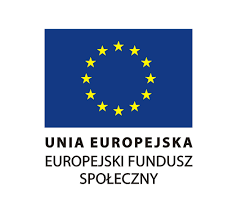 